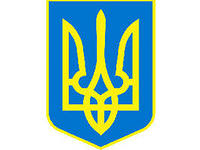 ВІДДІЛ  ОСВІТИ, КУЛЬТУРИ, ТУРИЗМУ ТА СПОРТУВОРОНОВИЦЬКОЇ СЕЛИЩНОЇ РАДИНАКАЗ 19 жовтня  2021 року                     смт. Вороновиця                            № 158Про  тимчасове  призупинення освітнього процесуу звичному режимі та запровадження дистанційної форми навчання у КЗ «ТРОСТЯНЕЦЬКИЙ ЛІЦЕЙ»      Відповідно до  ч.2 ст. 30 Закону України «Про забезпечення санітарного та епідеміологічного благополуччя населення», с.32 «Про захист населення від інфекційних хвороб», протоколу № 23 від 19.10.2021 р. селищної комісії з питань техногенно-екологічної безпеки та надзвичайних ситуацій, у зв’язку зі спалахом у КЗ «Тростянецький ліцей» гострої респіраторної хвороби COVID-19, спричиненої коронавірусом SARS-CoV-2, з метою недопущення подальшого поширення захворюваності,НАКАЗУЮ:Призупинити освітній процес у звичному режимі з 19.10 по 22.10.2021 року  в КОМУНАЛЬНОМУ ЗАКЛАДІ «ТРОСТЯНЕЦЬКИЙ ЛІЦЕЙ» ВОРОНОВИЦЬКОЇ СЕЛИЩНОЇ РАДИ  та перейти на дистанційну форму навчання.2. Керівнику закладу:2.1. Довести зміст даного наказу до відома педагогічних працівників, батьків, здобувачів освіти закладу.2.2. Забезпечити проведення інструктажів (у т.ч. й онлайн)  щодо поведінки в умовах епідеміологічної ситуації.2.3. Співпрацювати з закладами охорони здоров’я та продовжувати моніторинг захворюваності. 2.5. Забезпечити дотримання належного  санітарного режиму в закладі.2.7. Не допускати до роботи працівників  закладу з підозрою на грип та гострі респіраторні вірусні інфекції.3. Контроль за виконанням наказу залишаю за собою.Начальник                                                                     Л.М.МисліцькаВик. Мураховська О.М.                                  З наказом ознайомлений:          Біліченко В.В.          ___________             ____________